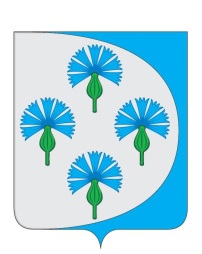 Российская ФедерацияАдминистрация сельского поселения Черновский муниципального района Волжский Самарской области_________________________________________________________________Постановлениеот «_14_» _мая_ 2018__г.                                                                    № _37_ «Об утверждении перечня улиц на территории сельского поселения Черновский муниципального района Волжский Самарской области » В связи с уточнением адресного хозяйства, в соответствии с Федеральным законом от 06.10.2003 г. № 131 – ФЗ « Об общих принципах местного самоуправления в Российской Федерации» ПОСТАНОВЛЯЮ:Утвердить перечень улиц на территории сельского поселения Черновский согласно приложению 1. Разместить настоящее постановление на официальном сайте Администрации поселения.Признать постановление Главы сельского поселения Черновский от 27.09.2017 № 101 утратившим силу. Глава  сельского поселения Черновский                                                  А.М. Кузнецов    муниципального района ВолжскийПриложение 1 к ПостановлениюАдминистрации сельского поселения Черновский от 14.05.2018 № 37№ п/пПеречень улиц в поселке Черновский                       Перечень улиц в селе БелозеркиПеречень улиц в поселке Нур:                                           Перечень улиц в поселке Подлесный:1ул. 1–я линия ул. Дальняяул. Вольнаяул. Волжская2ул. 2–я линия переулок Белозерскийул. Дорожнаяул. Ярославская3ул. 3–я линия переулок Озерныйул. Звезднаяул. Дачная4ул. 4–я линия ул. Южнаяул. Земляничнаяул. Крутая5ул. 5–я линия ул. Степнаяул. Нагорнаяул. 2-я Дачная6ул. 6–я линия переулок Полевойул. Отраднаяул. Подлесная7ул. 7–я линия переулок Центральный ул. Центральнаяул. Солнечная8ул. 8–я линия ул. Полеваяул. Каштановая9ул. 9–я линия ул. Озёрнаяул. Дерибасовская10ул. 10–я линия ул. Новаяул. Рябиновая11ул. 11–я линия ул. Белозёрскаяул. Вишневая12ул. 12–я линия ул. БереговаяКрасноармейский тупик13ул. 13–я линия ул. Свободыул. 3-я Дачная14ул. 14–я линия ул. Золинскаяул. Запрудная15ул. 15–я линия ул. ЦентральнаяПроезд Прибрежный16ул. 16–я линия ул. Железнодорожнаяул. Полевая17переулок Коммунальный ул. Песчанаяул. Самарская18переулок Леснойул. Садоваяул. Луговая19переулок Рабочийул. Заозернаяул. Волжская20ул. 2-я Набережнаяул. Молодежнаяул. Цветочная21ул. 40 лет Победыул. Березоваяул. Дашкина22ул. В.Левинаул. Луговая ул. Речная23ул. Вишневаяпереулок НовыйВолжский проезд24ул. Дачнаяул. Новосельская25ул. Дружбыул. Радиальная26ул. Заозернаяул. Солнечная27ул. Зеленаяул. Фермерская28ул. Коммунистическаяпереулок Молодежный29ул. Ленина30ул. Лесная31ул. Мира32ул. Молодежная-133ул. Молодежная-234ул. Молодежная-335ул. Московская36ул. Набережная37ул. Новая38ул. Озерная39ул. Полевая40ул. Рабочая41ул. Речная№ п/пПеречень улиц в поселке Черновский                       Перечень улиц в селе БелозеркиПеречень улиц в поселке Нур:                                           Перечень улиц в поселке Подлесный:42ул. Рябиновая43ул. Садовая44ул. Самарская45ул. Советская46ул. Солана47ул. Специалистов48ул. Чапаевская49ул. Школьная50ул. Яблоневая51ул. Виноградная52ул. Кленовая53ул. Персиковая54ул. Абрикосовая55ул. Лазурная56ул. Светлая57ул. Майская58ул. Ягодная59ул. Сиреневая